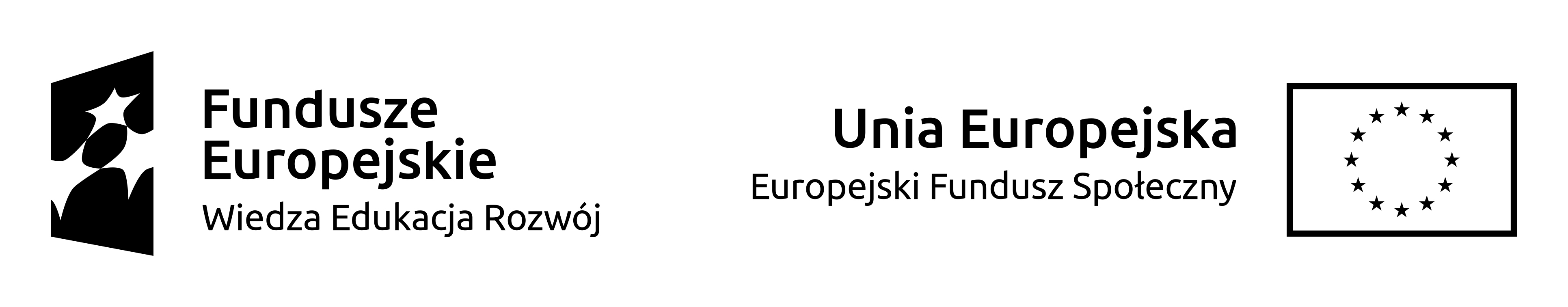 Załącznik nr 5 do SWZUMOWA NR ……………………..zawarta pomiędzy:	Uniwersytetem  Przyrodniczym w Poznaniu, ul. Wojska Polskiego 28, 60-637 Poznań 
NIP 777-00-04-960 zwanym  dalej w treści "Zamawiającym", w imieniu którego działa:……………………………………………………..…………………...przy kontrasygnacie  ………………………………………….a firmą……….., z siedzibą w ……………, znajdującą się przy ul. …….., wpisaną do ……………. pod numerem ……………., nr NIP ……………………  , nr REGON zwaną w dalszej części Umowy  „Wykonawcą”, reprezentowaną przez: …………………………………………………….………….………łącznie zwanymi dalej w treści Umowy „Stronami”Jako datę zawarcia Umowy przyjmuje się datę złożenia podpisu przez stronę składającą podpis w ostatniej kolejności.§ 1.Przedmiot umowyPrzedmiotem Umowy jest Zakup i dostawa oprogramowania systemu realizującego monitorowanie, kontrolę, rejestrację i audyt zdalnych sesji administracyjnych a w szczególności:dostawa oprogramowania w najnowszej dostępnej wersji do siedziby Zamawiającego, spełniającego wymagania określone w Opisie przedmiotu zamówienia, stanowiącym Załącznik nr 1 do Umowy;udzielenie lub zapewnienie udzielenia wieczystej licencji dla oprogramowania na warunkach producenta, zgodnie z wymaganiami określonymi w OPZ stanowiącym załącznik nr 1 do umowy, wdrożenie dostarczonego Systemu w środowisku Zamawiającego,przeprowadzenie instruktażu dla personelu Zamawiającego z wdrożenia i administracji Systemem, udzielenie lub zapewnienie udzielenia gwarancji na dostarczone i wdrożone oprogramowanie, zapewnienie świadczenia usługi wsparcia technicznego przez okres 36 miesięcy, licząc od dnia podpisania bez zastrzeżeń przez obie Strony Protokołu Odbioru Końcowego.Wykonawca zapewnia, że przedmiot umowy odpowiada warunkom zawartym w Specyfikacji Warunków ZamówieniaIntegralną częścią niniejszej umowy jest szczegółowy opis przedmiotu umowy - potwierdzenie parametrów stanowiący załącznik nr 1 do umowy – formularz ofertowy (zał. nr 1 do SWZ).§ 2. Termin realizacjiPrzedmiot umowy, o którym mowa w § 1 zostanie dostarczony w terminie do 30 dni od daty podpisania umowy.Okres udostępnienia przedmiotu zamówienia o którym mowa w § 1 liczony jest od daty 
 przekazania informacji o jej udostępnieniu licencji  drogą elektroniczną na adres e-mail Odbiorcy wskazany w § 6 ust.1.§ 3.WynagrodzenieCałkowita wartość Umowy wynosi ……………………. netto (słownie: złotych 00/100) plus należny podatek VAT  w wysokości ……………..zł (słownie:), co daje razem ……………………. zł brutto (słownie:  00/100).Wynagrodzenie, o którym mowa w ust. 1 uwzględnia wszelkie koszty związane z realizacją przedmiotowego zamówienia.Wykonawca wystawi fakturę VAT po zrealizowaniu przedmiotu Umowy 
w całości i po obustronnym podpisaniu bez zastrzeżeń protokołu zdawczo-odbiorczego.Wykonawca wystawi fakturę VAT na Uniwersytet Przyrodniczy w Poznaniu (ul. Wojska Polskiego 28, 60-637 Poznań, NIP 777-00-04-960, z podaniem nazwy odbiorcy).Zapłata wynagrodzenia należnego Wykonawcy nastąpi przelewem na rachunek bankowy wskazany na fakturze VAT w terminie do 30 dni, licząc od daty dostarczenia Zamawiającemu przez Wykonawcę prawidłowo wystawionej faktury VAT. Wykonawca jest uprawniony do wystawienia faktury VAT po wykonaniu przedmiotu Umowy oraz dokonaniu odbioru przez Zamawiającego poprzez podpisanie bez zastrzeżeń protokołu zdawczo-odbiorczego. Protokół zdawczo-odbiorczy stanowi załącznik do faktury VAT.  Za datę zapłaty uważane będzie złożenie przez Zamawiającego w jego banku dyspozycji przelewu, tj. data obciążenia rachunku bankowego Zamawiającego dyspozycją przelewu. Zamawiający zapłaci Wykonawcy odsetki ustawowe za każdy dzień opóźnienia w dokonaniu zapłaty faktury.Wykonawca oświadcza, że posiada rachunek rozliczeniowy, dla którego prowadzony jest „rachunek VAT” w rozumieniu przepisów ustawy z dnia 11 marca 2004 r. o podatku od towarów i usług (Dz.U.  2022 poz. 931 ze zm.). Wykonawca przyjmuje do wiadomości, że rachunkiem właściwym do dokonania przez Zamawiającego zapłaty może być wyłącznie rachunek Wykonawcy, dla którego prowadzony jest rachunek VAT. W chwili złożenia niniejszego oświadczenia jest to rachunek o numerze wskazanym w załączniku do niniejszej umowy, będącym jej integralną częścią (Formularz oferty Wykonawcy). Wykonawca zobowiązuje się zawiadomić pisemnie Zamawiającego o zmianie numeru rachunku VAT, w terminie 7 dni licząc od dnia wystąpienia takiej zmiany. Wykonawca oświadcza, że właściwym dla niego organem podatkowym jest Naczelnik Urzędu Skarbowego wskazany w załączniku do niniejszej umowy, będącym jej integralną częścią (Formularz oferty Wykonawcy).  Wykonawca zobowiązuje się zawiadomić pisemnie Zamawiającego w przypadku zmiany właściwości organu podatkowego, w terminie 10 dni licząc od dnia takiej zmiany. Brak skutecznej zapłaty przez Zamawiającego, z uwagi na naruszenie przez Wykonawcę zasad wynikających z ustępu poprzedzającego, nie stanowi nieprawidłowego spełnienia świadczenia przez Zamawiającego i w szczególności nie stanowi podstawy żądania od Zamawiającego odsetek. W takiej sytuacji termin zapłaty biegnie od dnia pisemnego zawiadomienia Zamawiającego przez Wykonawcę o numerze rachunku Wykonawcy właściwym do dokonania zapłaty, dla którego jest prowadzony rachunek VAT. Wykonawca oświadcza, że w przypadku zmiany rachunku bankowego w terminie płatności faktury VAT, Wykonawca zobowiązuje się niezwłocznie (najpóźniej tego samego dnia) do powiadomienia o tym fakcie Zamawiającego (pisemnie). Wszelkie skutki niepoinformowania przez Wykonawcę Zamawiającego o zmianie rachunku bankowego obciążać będą Wykonawcę. § 4                                                                                             GwarancjaWykonawca udziela Zamawiającemu gwarancji na przedmiot Umowy -36 miesięcy (licząc od dnia podpisania, bez zastrzeżeń, protokołu zdawczo-odbiorczego).Usługi gwarancyjne świadczone będą za pośrednictwem Wykonawcy, w sposób, który uniemożliwia utratę gwarancji producenta. W przypadku dostarczenia przedmiotu Umowy z jakimikolwiek wadami, które ujawnią się w ciągu 14 dni od momentu podpisania przez Strony protokołu zdawczo-odbiorczego, Wykonawca dokonuje jego wymiany na nowy, poprawnie funkcjonujący w terminie 14 dni kalendarzowych. Podczas obowiązywania gwarancji Wykonawca zobowiązuje się dokonywać wszystkich napraw bezpłatnie, zgodnie z poniższymi zasadami:Przedstawiciel Zamawiającego składa pisemnie zgłoszenie konieczności naprawy, za pośrednictwem poczty e-mail - pod adresem wskazanym w załączniku do niniejszej umowy, będącym jej integralną częścią (Formularz oferty Wykonawcy). zgłoszenie konieczności naprawy może nastąpić w dniach roboczych, w godzinach 800-1600. Zgłoszenie wysłane po godz. 1600 traktowane będzie jako zgłoszenie otrzymane o godzinie 800 w następnym dniu roboczym;rozpoczęcie naprawy nastąpi w ciągu 5 dni roboczych, licząc od daty zgłoszenia konieczności naprawy;maksymalny czas dokonania naprawy nie może przekroczyć 21 dni kalendarzowych, licząc od daty zgłoszenia konieczności naprawy.W związku z wykonywaniem napraw gwarancyjnych, Wykonawca nie będzie obciążał Zamawiającego żadnymi kosztami, np.: z tytułu ekspertyz, kosztów dojazdu.W przypadku gdy naprawy gwarancyjne (maksymalnie trzy) z wpisem do karty gwarancyjnej lub innym dokumencie podpisanym przez Przedstawiciela Zamawiającego i Wykonawcy nie przyniosą oczekiwanego rezultatu, Zamawiający ma prawo żądać wymiany na nowy, poprawnie funkcjonujący przedmiot Umowy.Okres gwarancji zostaje przedłużony o czas przestoju lub wymiany przedmiotu Umowy związany z powstałą usterką.Wszelkie koszty oraz ryzyko związane z wykonywaniem obowiązków gwarancyjnych ponosi Wykonawca.Uprawnienia z tytułu gwarancji przechodzą na nabywcę przedmiotu Umowy, a także na następcę prawnego Zamawiającego.§ 5.Kary umowneW razie odstąpienia od Umowy przez jedną ze Stron z przyczyn przez drugą Stronę zawinionych, druga Strona zobowiązana będzie do zapłaty kary umownej w wysokości 20 % łącznego wynagrodzenia brutto, o którym mowa w § 3 ust. 1 Umowy. Nadto, Wykonawca zapłaci Zamawiającemu kary umowne w następujących przypadkach:Za każdy dzień zwłoki w realizacji przedmiotu Umowy w stosunku do terminu określonego w § 2 ust. 1 Umowy Wykonawca zapłaci Zamawiającemu karę umowną w wysokości 0,5% wynagrodzenia brutto . za zwłokę w usunięciu wad stwierdzonych przy odbiorze lub w okresie gwarancji w wysokości 0,1% wynagrodzenia  brutto , za każdy dzień zwłoki liczony od upływu terminu na usunięcie wad,za zwłokę w przekroczeniu terminów naprawy, o których mowa w § 4 w wysokości 0,025% wartości brutto elementu przedmiotu Umowy, którego dotyczy zgłoszenie, za każdą godzinę zwłoki liczoną od godziny wyznaczonej na usunięcie wady, ale nie więcej niż 10% wartości elementu przedmiotu zamówienia, którego dotyczy zgłoszenie.Każda ze Stron może dochodzić na zasadach ogólnych odszkodowań przewyższających zastrzeżone na jej rzecz kary umowne.Wykonawca wyraża zgodę na potrącenie kary umownej określonej w powyższych postanowieniach z przysługującego mu wynagrodzenia, maksymalne kary umowne to 30% wynagrodzenia brutto.§ 6.Osoby upoważnione do współdziałania Osoby upoważnione do współdziałania w ramach realizacji umowy:ze strony Zamawiającego: ………………. email: ………………………………ze strony Wykonawcy:Zmiana osób wyznaczonych do współdziałania, o których mowa w ust. 1, może nastąpić poprzez pisemne powiadomienie drugiej Strony umowy, bez konieczności zmiany umowy.Bez pisemnej uprzedniej zgody Zamawiającego, Wykonawca nie może powierzyć wykonania 
przedmiotu umowy osobom trzecim.§ 7.Zmiana umowyZmiana postanowień niniejszej Umowy może nastąpić wyłącznie za zgodą obu Stron, wyrażoną 
na piśmie, pod rygorem nieważności.Zamawiający przewiduje możliwość dokonania zmian postanowień Umowy, w następujących przypadkach:w przypadku wprowadzenia zmian w obowiązujących przepisach prawa mających wpływ na realizację przedmiotu zamówienia,w przypadku zmiany wysokości wynagrodzenia w związku ze zmianą stawki podatku od towarów i usług, zmiana wysokości wynagrodzenia należnego Wykonawcy w przypadku zaistnienia przesłanki, będzie odnosić się wyłącznie do części przedmiotu Umowy zrealizowanej zgodnie z terminami ustalonymi Umową, po dniu wejścia w życie przepisów zmieniających stawkę podatku od towarów i usług;w przypadku konieczności wydłużenia terminu realizacji, jeżeli konieczność wydłużenia jest wynikiem okoliczności niezależnych od Wykonawcy i Zamawiającego oraz należycie udokumentowanych przez Stronę, która wnosi o dokonanie zmiany Umowy, jednak zmiana w zakresie terminu realizacji nie może mieć wpływu na końcowy termin realizacji projektu tj. 17 listopada 2023 r..Wystąpienie którejkolwiek z wymienionych w ust. 2 okoliczności nie stanowi bezwzględnego zobowiązania Zamawiającego do dokonania zmian w umowie, ani nie może stanowić podstawy roszczeń Wykonawcy do ich dokonania. § 8.Informacje poufne W okresie obowiązywania niniejszej Umowy oraz po jej wygaśnięciu lub rozwiązaniu Wykonawca zobowiązuje się do zachowania w ścisłej tajemnicy wszelkich informacji dotyczących Zamawiającego, obejmujących:dane osobowe - chronione na podstawie przepisów ustawy z dnia 10 maja 2018 r. o ochronie danych osobowych, zwanej dalej ustawą o ochronie danych osobowych;informacje stanowiące tajemnicę przedsiębiorstwa - chronione na podstawie przepisów ustawy z dnia 16 kwietnia 1993 r. o zwalczaniu nieuczciwej konkurencji;informacje, które mogą mieć wpływ na funkcjonowanie lub stan bezpieczeństwa Zamawiającego.Informacje, o których mowa w ust. 1, zwane są dalej „Informacjami Poufnymi”.Zamawiający, jako administrator danych osobowych, w rozumieniu art. 7 pkt 4 ustawy o ochronie danych osobowych, informuje, że dane osobowe Wykonawcy oraz pracowników Wykonawcy będą przetwarzane w celach realizacji umowy w zakresie niezbędnym do jej wykonania. Dane będą udostępniane podmiotom upoważnionym na podstawie przepisów prawa. Wykonawcy oraz pracownikom Wykonawcy przysługuje prawo dostępu do treści swoich danych oraz do ich poprawiania.W razie powzięcia przez Stronę Umowy wiedzy o nieuprawnionym ujawnieniu Informacji Poufnych, zobowiązuje się niezwłocznie powiadomić o tym fakcie drugą Stronę, w celu umożliwienia jej podjęcia stosowanych środków zapobiegawczych.§ 9.Przetwarzanie danych osobowychStrony oświadczają, że przestrzegają wszelkich obowiązków wynikających z Rozporządzenia Parlamentu Europejskiego i Rady (UE) 2016/679 z dnia 27 kwietnia 2016 r. w sprawie ochrony osób fizycznych w związku z przetwarzaniem danych osobowych i w sprawie swobodnego przepływu takich danych oraz uchylenia dyrektywy 95/46/WE (ogólne rozporządzenie o ochronie danych - RODO) oraz ustawy z dnia 10 maja 2018 r. o ochronie danych osobowych (Dz.U. 2019 poz. 1781 ze zm.).W celu prawidłowej realizacji Umowy, Zamawiający przekazuje Wykonawcy dane osób odpowiedzialnych za należytą realizację zobowiązań wynikających z Umowy.Zgodnie z art. 13 ust. 1 i 2 Rozporządzenia Parlamentu Europejskiego i Rady (UE) 2016/679 z dnia 27 kwietnia 2016 r. w sprawie ochrony osób fizycznych w związku z przetwarzaniem danych osobowych i w sprawie swobodnego przepływu takich danych oraz uchylenia dyrektywy 95/46/WE (ogólne rozporządzenie o ochronie danych) (Dz.Urz. UE L 119 z 04.05.2016, str. 1), dalej RODO, Zamawiający informuje, że: administratorem danych osobowych przekazywanych przez Wykonawców jest Uniwersytet Przyrodniczy w Poznaniu (ul. Wojska Polskiego 28, 60-637 Poznań);Inspektorem ochrony danych osobowych na Uniwersytecie Przyrodniczym w Poznaniu jest Pan Tomasz Napierała e-mail: tomasz.napierala@up.poznan.pl tel. 61 8487799;uzyskane dane osobowe przetwarzane będą na podstawie art. 6 ust. 1 lit. c RODO w celu związanym z przedmiotowym postępowaniem o udzielenie zamówienia publicznego, prowadzonym w trybie podstawowym - na podstawie przepisów ustawy Pzp;odbiorcami danych osobowych będą osoby lub podmioty, którym udostępniona zostanie dokumentacja postępowania w oparciu o art. 18 oraz art. 74 ust. 1 ustawy Pzp;dane osobowe będą przechowywane, zgodnie z art. 78 ustawy Pzp, przez okres 4 lat od dnia zakończenia postępowania o udzielenie zamówienia, a jeżeli czas trwania umowy przekracza 4 lata, okres przechowywania obejmuje cały okres obowiązywania umowy;podanie przez Wykonawcę danych osobowych jest dobrowolne, lecz równocześnie jest wymogiem ustawowym określonym w przepisach ustawy Pzp, związanym z udziałem w postępowaniu o udzielenie zamówienia publicznego; konsekwencje niepodania określonych danych wynikają z ustawy Pzp;w odniesieniu do danych osobowych decyzje nie będą podejmowane w sposób zautomatyzowany (stosowanie do art. 22 RODO);Wykonawcy oraz osoby, których dane osobowe zostały podane w związku z postępowaniem posiadają:na podstawie art. 15 RODO prawo dostępu do danych osobowych,na podstawie art. 16 RODO prawo do sprostowania danych osobowych (skorzystanie z prawa do sprostowania nie może skutkować zmianą wyniku postępowania o udzielenie zamówienia publicznego ani zmianą postanowień umowy w zakresie niezgodnym z ustawą Pzp oraz nie może naruszać integralności protokołu oraz jego załączników),na podstawie art. 18 RODO prawo żądania od administratora ograniczenia przetwarzania danych osobowych z zastrzeżeniem przypadków, o których mowa w art. 18 ust. 2 RODO (prawo do ograniczenia przetwarzania nie ma zastosowania w odniesieniu do przechowywania, w celu zapewnienia korzystania ze środków ochrony prawnej lub w celu ochrony praw innej osoby fizycznej lub prawnej, lub z uwagi na ważne względy interesu publicznego Unii Europejskiej lub państwa członkowskiego),prawo do wniesienia skargi do Prezesa Urzędu Ochrony Danych Osobowych, gdy uzna Pani/Pan, że przetwarzanie danych osobowych narusza przepisy RODO. nie przysługuje Wykonawcom oraz osobom, których dane osobowe zostały podane w związku z postępowaniem:w związku z art. 17 ust. 3 lit. b, d lub e RODO prawo do usunięcia danych osobowych;prawo do przenoszenia danych osobowych, o którym mowa w art. 20 RODO;na podstawie art. 21 RODO prawo sprzeciwu wobec przetwarzania danych osobowych, gdyż podstawą prawną przetwarzania Pani/Pana danych osobowych jest art. 6 ust. 1 lit. c RODO. § 10.Dostępność Uczelni osobom ze szczególnymi potrzebamiWykonawca oświadcza, że znana jest mu treść postanowień ustawy z dnia 19 lipca 2019 r. o zapewnianiu dostępności osobom ze szczególnymi potrzebami (Dz.U. 2022 poz. 2240 ze zm.).Wykonawca oświadcza, że oferowane przez niego rozwiązanie jest zgodnie z zapisami opisu przedmiotu zamówienia, a zatem uwzględnia postanowienia ustawy z dnia 4 kwietnia 2019 r. o dostępności cyfrowej stron internetowych i aplikacji mobilnych podmiotów publicznych w aspekcie zgodności z wytycznymi WCAG 2.1 szczegółowo opisanymi w opisie przedmiotu zamówienia.Wykonawca oświadcza, że oferowane przez niego rozwiązanie zapewnia dostępność osobom ze szczególnymi potrzebami zgodnie z zasadami uniwersalnego projektowania, o którym mowa w art. 2 pkt 4 ustawy wskazanej w ust. 1. § 11.Postanowienia końcoweZamawiający oświadcza, że Uniwersytet Przyrodniczy w Poznaniu posiada status dużego przedsiębiorcy w rozumieniu przepisów ustawy z dnia 8 marca 2013 r. o przeciwdziałaniu nadmiernym opóźnieniom w transakcjach handlowych (Dz.U.   z 2023 r. poz. 711).). Informacja składana jest zgodnie z wymogiem wynikającym z art. 4c przedmiotowej ustawy.W sprawach nieuregulowanych, a dotyczących realizacji niniejszej Umowy obowiązują przepisy ustawy Pzp oraz przepisy Kodeksu cywilnego. W sprawie majątkowej, w której zawarcie ugody jest dopuszczalne, każda ze Stron Umowy, w przypadku sporu wynikającego z realizacji zamówienia, może złożyć wniosek o przeprowadzenie mediacji lub inne polubowne rozwiązanie sporu do Sądu Polubownego przy Prokuratorii Generalnej Rzeczypospolitej Polskiej, wybranego mediatora albo osoby prowadzącej inne polubowne rozwiązanie sporu.Spory wynikłe na tle wykonania Umowy, nierozwiązane w sposób polubowny, Strony poddają rozstrzygnięciu sądowi miejscowo i rzeczowo właściwemu dla siedziby Zamawiającego.Umowę sporządzono w dwóch jednobrzmiących egzemplarzach (na prawach oryginału) i obie Strony otrzymują po jednym.§ 15ZałącznikiZałącznikami stanowiącymi integralną część niniejszej Umowy są:Załącznik nr 1 - Protokół zdawczo-odbiorczy,Załącznik nr 2 - Opis Przedmiotu Zamówienia Załącznik nr 3 - Kopia formularza oferty WykonawcyZałącznik nr 1 do UmowyPROTOKÓŁ ZDAWCZO-ODBIORCZYCZĘŚCIOWY / KOŃCOWYspisany w dniu ………. r. przez:Przedstawiciel Zamawiającego:……………………………………………………………………………………Przedstawiciel Wykonawcy:……………………………………………………………………………………Przedstawiciel Zamawiającego i Przedstawiciel Wykonawcy dokonali częściowego / całkowitego odbioru przedmiotu zamówienia zleconego Umową nr ………. (z dnia ………. r.).Termin realizacji: ……………………………………...............................................................................................Wykonawca (na przedmiot zamówienia) udziela ……………-miesięcznej gwarancji.Wykonanie przedmiotu zamówienia / części przedmiotu zamówienia objętego Umową zostało wykonane: należycie / nienależycieOpis ewentualnych uwag i spostrzeżeń dot. realizacji przedmiotu zamówienia objętego Umową:…………………………………………………………………………………………………………………………………………………………………………Niniejszy protokół wraz z fakturą nr …………………………… z dnia …………….……. r. stanowi, zgodnie z zawartą Umową, podstawę do dokonania rozliczeń finansowych.Na tym protokół zakończono i podpisano: Przedstawiciel Zamawiającego: ………………………………….Przedstawiciel Wykonawcy: ……………………………………….§ 7.Postanowienia końcoweWszelkie zmiany niniejszej umowy wymagają formy pisemnej pod rygorem nieważności.Wszystkie ewentualne kwestie sporne powstałe na tle realizacji niniejszej umowy strony rozstrzygać będą polubownie. W przypadku nie dojścia do porozumienia spory podlegają rozstrzygnięciu przez Sąd Powszechny właściwy dla Zamawiającego. W sprawach nieuregulowanych w niniejszej Umowie mają zastosowanie przepisy kodeksu cywilnego.Umowę niniejszą sporządzono w dwóch jednobrzmiących egzemplarzach, jeden egzemplarz dla Wykonawcy i jeden dla Zamawiającego.WYKONAWCA					ZAMAWIAJĄCYzałączniki:Załącznik nr 1 – Opis przedmiotu zamówienia Załącznik nr 1 Opis przedmiotu zamówieniaNarzędzie do zarządzania dostępem uprzywilejowanymWymagania ogólneRozwiązanie w postaci oprogramowania z możliwością instalacji w środowisku VMvare ZamawiającegoRozwiązanie typu „solution in a box” – nie wymaga integracji z żadnym z istniejących elementów infrastruktury sieciowej ani zakupu dodatkowych licencji systemu operacyjnego. Rozwiązanie umożliwia rejestrację i zarządzanie dostępem uprzywilejowanym z wykorzystaniem protokołów opisanych w kolejnych punktach, do min. 100 serwerów, przy czym przez serwer rozumie się unikatowy adres IP wraz z protokołem komunikacjiRozwiązanie składa się co najmniej z następujących modułów:modułu zarządzania i rejestracji sesji uprzywilejowanych – funkcjonalność Session Manager,modułu zarządzania hasłami kont na zdefiniowanych serwerach – min. dla systemów WIndows, Windows Server i systemach z rodziny Unix (Linux Red Hat, Linux Suse, Linux Debian, Linux Ubuntu, FreeBSD 10+) oraz baz danych MySQL – funkcjonalność Password Manager,Rozwiązanie pozwala na monitorowanie i rejestrację protokołów:graficznych:RDP – włączając w to sesje wielomonitoroweVNCtekstowych:SSHtelnetaplikacyjnych:HTTP/HTTPSW zakresie obsługi protokołu RDP rozwiązanie musi umożliwić połączenie z wykorzystaniem:sesji szyfrowania TLSsesji szyfrowania TLS z uwierzytelnieniem NLAsesji nieszyfrowanejW zakresie obsługi protokołu SSH rozwiązanie musi oferować:obsługę podsystemu SFTP – przegląd i pobieranie przesłanych plikówobsługę tunelu X11Rozwiązanie musi umożliwiać rozpoczęcie i realizację sesji zarówno przez wywołanie połączenia z poziomu aplikacji realizującej dany protokół (aplikacja zainstalowana na urządzeniu klienckim) jak i z poziomu przeglądarki internetowej, poprzez stronę uruchomienie połączenia z danym protokołem za pomocą aplikacji wspomagającej obsługującej dany protokół – przynajmniej dla protokołów RDP i SSHfunkcja rozpoczęcia sesji poprzez przeglądarkę internetową musi być dostępna tylko dla użytkowników, którzy przed tym poprawnie się uwierzytelniąpowyższe uwierzytelnienie musi być możliwe także dla użytkowników zdefiniowanych w zewnętrznym katalogu – przynajmniej Active Directory i RadiusRozwiązanie umożliwia podgląd i zarządzanie sesjami “na żywo”, tzn. niezakończonymi:w ramach tego podglądu musi być możliwość dołączenia do sesji – przynajmniej dla protokołów RDP, VNC, SSHoperator przeglądający sesję “na żywo” musi mieć możliwość natychmiastowego rozłączenia sesji i blokowania użytkownika (niezależnie od stanu użytkownika wynikającego z synchronizacji z zewnętrznymi zbiorami użytkowników)Administracja, monitorowanie oraz podgląd zapisanych w rozwiązaniu sesji odbywa się poprzez przeglądarkę WWWW rozwiązaniu analiza i rejestracja sesji dla ww. protokołów odbywa się wyłącznie na urządzeniu; nie dopuszcza się stosowania tzw. „stacji przesiadkowych”Rozwiązanie musi umożliwić podanie przez nawiązującego sesję powodu jej rozpoczęcia i zapisywać wprowadzony tekst w metadanych sesji, wprowadzenie  tekstu musi być realizowane przed nawiązaniem sesji do serwera (systemu) docelowego- na potrzeby inwentaryzacji Rozwiązanie pozwala na kontrolę i ograniczenie właściwości sesji protokołowych:dla protokołu RDP minimum:ograniczenie maksymalnej rozdzielczości ekranu sesjiograniczenie głębi kolorów, min. do 8 i 16 bppblokowanie funkcji schowkadla protokołu SSH minimum:blokowanie przekazywania portów (port forwarding)blokowanie tunelu X11blokowanie przekazywania agenta SSHblokowanie podsystemu SFTP i przesyłania plików z wykorzystaniem scpRozwiązanie posiada możliwość uwierzytelniania poprzez zewnętrzne serwery: Active Directory, RadiusRozwiązanie umożliwia synchronizację użytkowników z Active Directory, w tym:z wybranymi grupami w domenie Active Directorytylko w zakresie danej lub danych organizacji (OU)z kilkoma domenami Active Directory z użytkownikami i grupami wskazanymi na podstawie zdefiniowanego filtruRozwiązanie nagrywa cały ruch sieciowy związany z daną sesją (rejestracja surowego protokołu)Rozwiązanie pozwala na selektywne wskazanie systemów, dla których ma być włączone nagrywanie sesjiRozwiązanie umożliwia podmianę loginu i hasła wprowadzonego przez użytkownika na inny, znany na systemie docelowymDla sesji graficznych rozwiązanie umożliwia uruchomienie własnego ekranu logowania przed nawiązaniem połączenia z serwerem (systemem) docelowymRozwiązanie posiada możliwość wymuszenia akceptacji operatora przed nawiązywaniem sesji Rozwiązanie umożliwia automatyczne przerwanie sesji po wykryciu wcześniej zdefiniowanego ciągu znaków oraz alert administratoraRozwiązanie umożliwia przeszukiwanie sesji w trybie pełnotekstowymwyszukiwanie musi być możliwe zarówno dla kanału wejściowego (np. wpisywane komendy) jak i danych wyjściowych, pojawiających się na ekranie nawiązanej sesjipowyższe dotyczy to także sesji graficznych w protokołach RDP i VNC, a co za tym idzie wszystkich treści pojawiających się na ekraniemożliwość wyszukiwania musi być natychmiastowa, z wyjątkiem sesji graficznych, dla których dopuszcza się zastosowanie mechanizmu indeksującego OCRprzygotowanie sesji do wyszukiwania musi być realizowane wewnętrznie, tzn. dane nie mogą być wysyłane do chmury lub innego dedykowanego urządzeniafunkcja wyszukiwania musi być możliwa do wyłączenia przynajmniej dla wskazanego użytkownika na serwerzeRozwiązanie umożliwia udzielenie czasowego dostępu do pojedynczej sesji – zarówno zakończonej i zapisanej jak niezakończonej („na żywo”)w ramach sesji niezakończonej („na żywo”) operator musi mieć możliwość określenia czy sesja ma być udostępniona tylko w trybie podglądu czy z możliwością dołączenia do sesjimusi być możliwość wycofania udzielonego dostępu do współdzielonej sesji w każdej chwiliRozwiązanie musi mieć możliwość definiowania hierarchii użytkowników i operatorów, co najmniej w zakresie:zwykłego konta użytkownikakonta operatora z dostępem do przeglądukonta operatora z możliwością przeglądu konfiguracjikonta operatora z możliwością zmiany konfiguracjikonta operatora z możliwością zarządzania systemem (np. restart urządzenia)Rozwiązanie musi umożliwić zdefiniowanie polityki retencji sesji, tj. okresu, po którym sesje będą kasowane z urządzeniaRozwiązanie musi umożliwić zdefiniowanie zestawu komend lub ciągów znaków, których wprowadzenie w trakcie trwania sesji lub pojawienie się w treści sesji wywoła zdefiniowane przez operatora działanie, co najmniej:informacja wysłana do operatora poprzez e-mailnatychmiastowe zakończenie rozpoczętej sesji z możliwością automatycznego zablokowania konta użytkownika niezależnie od stanu użytkownika wynikającego z synchronizacji z zewnętrznymi zbiorami użytkownikówzatrzymanie rozpoczętej sesjzestaw komend lub ciągów znaków musi być możliwy do zdefiniowania z wykorzystaniem mechanizmu wyrażeń regularnych (regexp) przy czym mechanizm wildcard nie będzie uznany za równoważnyRozwiązanie musi umożliwiać zapisanie sesji w postaci nagrania wideoRozwiązanie musi wspierać zmianę haseł w systemach Unix za pomocą uprzywilejowanego konta z dostępem z wykorzystaniem klucza SSHRozwiązanie umożliwia zdefiniowanie złożoności automatycznie generowanych haseł- na potrzeby audytowe, ze względów bezpieczeństwa Rozwiązanie zapewnia ochronę kryptograficzną wszystkich zapisanych danych (szyfrowanie oraz integralność) na poziomie bezpieczeństwa nie gorszym niż poziom gwarantowany przez szyfr AES256. Producent rozwiązania nie może mieć możliwość odszyfrowania zapisywanych na urządzeniu danych bez dostępu do oryginalnych kluczy szyfrujących (brak tzw. “kluczy serwisowych”)Rozwiązanie musi umożliwić zdefiniowanie własnego certyfikatu / klucza dla połączeń szyfrowanych (dla protokołów RDP i SSH) jak również przeniesienie istniejących certyfikatów / klucza z serwera (systemu), do którego dostęp jest zdefiniowany – obsługa fraz szyfrujących certyfikat / kluczRozwiązanie musi umożliwić weryfikację certyfikatu / klucza serwera (systemu), do którego dostęp jest zdefiniowany – przynajmniej dla protokołów RDP i SSHRozwiązanie musi umożliwić podstawową diagnostykę sieciową:potwierdzenie komunikacji za wykorzystaniem sygnalizacji ICMP (ping)potwierdzenie komunikacji z wykorzystaniem połączenia TCP (połączenie z dowolnym portem dowolnego adresu IP)Rozwiązanie musi zawierać wszystkie niezbędne licencje do uruchomienia wyżej opisanej funkcjonalności. Rozwiązanie musi być objęte licencją dożywotnią. System musi być objęty trzyletnim wsparciem serwisowym producenta i musi zapewniać również dostęp do poprawek oprogramowania urządzenia oraz wsparcia technicznego. Po zakończeniu wsparcia serwisowego producenta, system nie może stracić swojej funkcjonalności.Wymagane jest zapewnienie technicznego wsparcia w przez telefon, e-mail i stronę WWW w trybie 8x5 przez okres co najmniej trzech lat. Rozwiązanie musi umożliwić wprowadzenie znakowania czasowego do zapisu sesji przez podmioty kwalifikowane (co najmniej przez KIR i PWPW)Zamawiający……………………………………………(data i podpis)Wykonawca………………………………………………(data i podpis)